Nodwch: O fethu â chwblhau'r adrannau perthnasol o'r cais a chyflwyno tystiolaeth yn gefn iddo, efallai y byddwn ni'n ei ddychwelyd atoch i'w gwblhau. Anfonwch y ffurflen yma i'r Gwasanaeth Mynediad a Chynhwysiant, Tŷ Trevithick, Abercynon CF45 4UQ. GweinydduAAA@rhondda-cynon-taf.gov.ukPeidiwch â llenwi'r ffurflen yma oni bai eich bod chi eisoes wedi llenwi ffurflen gais SPR1 gan y Gwasanaeth Gweinyddu Anghenion Addysgol Arbennig. Rhaid cyflwyno'r ffurflen yma i Banel Lleoli Arbenigol er mwyn ystyried Lleoliad Arbenigol. Rhaid dangos tystiolaeth glir o anawsterau difrifol, yn unol â meini prawf yr ALl, a diffyg cynnydd er gwaethaf cymorth yn yr ysgol. Mewn sefyllfa lle bydd angen addysg heblaw yn yr ysgol ar blentyn o ganlyniad i anghenion meddygol, mae modd i ysgolion gwblhau'r adran yma heb gysylltu'n flaenorol â'r Gwasanaethau Mynediad a Chynhwysiant. ADRAN 1: CYMORTH O'R YSGOL DRWY RAGLEN GWEITHREDU GAN YR YSGOL (A MWY) NEU'R RHAGLEN GWEITHREDU YN Y BLYNYDDOEDD CYNNAR (A MWY) ADRAN 2: DATA ASESU ADRAN 3: DATA PRESENOLDEB A GWAHARDDIADAUADRAN 4: HANES YMYRIADAU A CHYMORTH GAN YR YSGOLADRAN 5: YMYRRAETH ASIANTAETHAU ERAILL:Cofiwch atodi adroddiadau perthnasolADRAN 6: DATGANIADRHONDDA CYNON TAFGwasanaeth Mynediad a Chynhwysiant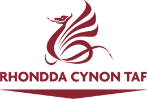 Cais am leoliad arbenigol (SPR2 – Ysgol) – Hydref 2018Tystiolaeth o ddarpariaeth ysgol Cais am leoliad arbenigol (SPR2 – Ysgol) – Hydref 2018Tystiolaeth o ddarpariaeth ysgol Enw cyntaf y disgybl:Cyfenw'r disgybl:Dyddiad geni:Ysgol:Sut byddwn ni'n defnyddio dy wybodaeth bersonolBydd yr wybodaeth ar y ffurflen yma (ac unrhyw wybodaeth ychwanegol gysylltiedig) yn cael ei defnyddio gan y Gwasanaeth Mynediad a Chynhwysiant i drafod eich plentyn a'i anghenion dysgu ychwanegol yn unol â dyletswydd gyfreithiol y Cyngor o dan Adran 321 o Ddeddf Addysg 1996. Mae modd i'r gwaith yma gynnwys rhannu gwybodaeth sydd mewn categori arbenigol am eich plentyn gydag arbenigwyr allanol e.e. gweithwyr iechyd. I ddysgu am sut mae'ch preifatrwydd wedi'i ddiogelu a sut a pham rydyn ni'n defnyddio'ch gwybodaeth bersonol i ddarparu gwasanaethau i chi, ewch i'n hysbysiadau preifatrwydd ar gyfer gwasanaethau yma:  a thudalennau diogelu data'r Cyngor yma: www.rctcbc.gov.uk/diogeludata. Cymorth a monitro Gweithredu gan yr Ysgol (a Mwy) a Gweithredu yn y Blynyddoedd Cynnar (a Mwy). Cymorth a monitro Gweithredu gan yr Ysgol (a Mwy) a Gweithredu yn y Blynyddoedd Cynnar (a Mwy). Cymorth a monitro Gweithredu gan yr Ysgol (a Mwy) a Gweithredu yn y Blynyddoedd Cynnar (a Mwy). Dyddiad cychwyn rhaglen Gweithredu gan yr Ysgol neu raglen Gweithredu yn y Blynyddoedd Cynnar Dyddiadau adolygu'r Cynllun Addysg Unigol adeg Gweithredu gan yr Ysgol / Gweithredu yn y Blynyddoedd Cynnar gyda mewnbwn rhieni/cynhalwyr:1.2.Dyddiad cychwyn rhaglen Gweithredu gan yr Ysgol a Mwy neu raglen Weithredu yn y Blynyddoedd Cynnar a Mwy:Dyddiadau adolygu'r Cynllun Addysg Unigol adeg Gweithredu gan yr Ysgol a Mwy / Gweithredu yn y Blynyddoedd Cynnar a Mwy gyda mewnbwn rhieni/cynhalwyr1.2.Oriau ychwanegol o gymorth yn yr ysgolOriau ychwanegol o gymorth yn yr ysgolOriau ychwanegol o gymorth yn yr ysgolOriau ychwanegol o gymorth yn yr ysgolCymorth Anghenion Arbennig (SNSA) unigol (yn y dosbarth)Cymorth Anghenion Arbennig (SNSA) mewn grŵp bachArallCanlyniadau profion cenedlaethol (Nodwch ddata o'r asesiadau diwethaf)Canlyniadau profion cenedlaethol (Nodwch ddata o'r asesiadau diwethaf)Dyddiad yr AsesiadCanlyniadau'r asesiadDyddiad yr AsesiadCanlyniadau'r asesiadDyddiad yr AsesiadCanlyniadau'r asesiadMathemategRhesymuMathemategGweithdrefnolDarllen(Saesneg)Darllen a deallDarllen(Cymraeg)Darllen a deallCofnodwch unrhyw feysydd o gryfder penodol:Cofnodwch unrhyw feysydd o gryfder penodol:Cofnodwch unrhyw feysydd o gryfder penodol:Cofnodwch unrhyw feysydd o gryfder penodol:Cofnodwch unrhyw feysydd o gryfder penodol:Cofnodwch unrhyw feysydd o gryfder penodol:Cofnodwch unrhyw feysydd o gryfder penodol:Cofnodwch unrhyw feysydd o gryfder penodol:Barn y Disgybl:Barn y Disgybl:Barn y Disgybl:Barn y Disgybl:Barn y Disgybl:Barn y Disgybl:Barn y Disgybl:Barn y Disgybl:Deilliannau'r Cyfnod SylfaenDeilliannau presennol wedi'u cyflawniDeilliannau diwedd y Cyfnod SylfaenMaes Cwricwlwm CenedlaetholAsesiad yr athroAsesiad yr athroAsesiad yr athroDeilliannau'r Cyfnod SylfaenDeilliannau presennol wedi'u cyflawniDeilliannau diwedd y Cyfnod SylfaenMaes Cwricwlwm CenedlaetholCyflawniad presennolLefelau ar ddiwedd CA2Lefelau ar ddiwedd CA3Medrau iaith, llythrennedd a chyfathrebuCymraeg (Iaith Gyntaf)Datblygiad MathemategolSaesnegDatblygiad personol a chymdeithasol, lles ac amrywiaeth ddiwylliannolMathemategGwyddoniaethPresenoldebBlwyddyn academaidd bresennolBlwyddyn academaidd flaenorolCanran (%)%%GwaharddiadauNifer yr achosionNifer y diwrnodauRheswm dros waharddiadau:Blwyddyn academaidd bresennolBlwyddyn academaidd flaenorolDyddiad Dechrau'r YmyrraethNatur yr ymyriadAsesiadau yr ymgymerwyd â nhwAmlder / hydyr YmyriadCymhareb staffio e.e. 1:1, 1:6Gwerthuso a chynnyddTystiolaeth Ategol wedi'i hatodi (ticiwch)EnwAsiantaethDyddiad yr ymyriad diwethafTystiolaeth Ategol wedi'i hatodi (ticiwch)Rhiant/gwarcheidwad Rydw i'n effro i'r ffaith ac yn deall y bydd fy mhlentyn yn cael ei drafod gan y Gwasanaeth Mynediad a Chynhwysiant mewn perthynas â chais am Leoliad Arbenigol. Rhowch wybod i'r gwasanaeth pe hoffech chi gael gohebiaeth yn Gymraeg 	neu yn SaesnegRhiant/gwarcheidwad Rydw i'n effro i'r ffaith ac yn deall y bydd fy mhlentyn yn cael ei drafod gan y Gwasanaeth Mynediad a Chynhwysiant mewn perthynas â chais am Leoliad Arbenigol. Rhowch wybod i'r gwasanaeth pe hoffech chi gael gohebiaeth yn Gymraeg 	neu yn SaesnegRhiant/gwarcheidwad Rydw i'n effro i'r ffaith ac yn deall y bydd fy mhlentyn yn cael ei drafod gan y Gwasanaeth Mynediad a Chynhwysiant mewn perthynas â chais am Leoliad Arbenigol. Rhowch wybod i'r gwasanaeth pe hoffech chi gael gohebiaeth yn Gymraeg 	neu yn SaesnegRhiant/gwarcheidwad Rydw i'n effro i'r ffaith ac yn deall y bydd fy mhlentyn yn cael ei drafod gan y Gwasanaeth Mynediad a Chynhwysiant mewn perthynas â chais am Leoliad Arbenigol. Rhowch wybod i'r gwasanaeth pe hoffech chi gael gohebiaeth yn Gymraeg 	neu yn SaesnegRhiant/gwarcheidwad Rydw i'n effro i'r ffaith ac yn deall y bydd fy mhlentyn yn cael ei drafod gan y Gwasanaeth Mynediad a Chynhwysiant mewn perthynas â chais am Leoliad Arbenigol. Rhowch wybod i'r gwasanaeth pe hoffech chi gael gohebiaeth yn Gymraeg 	neu yn SaesnegRhiant/gwarcheidwad Rydw i'n effro i'r ffaith ac yn deall y bydd fy mhlentyn yn cael ei drafod gan y Gwasanaeth Mynediad a Chynhwysiant mewn perthynas â chais am Leoliad Arbenigol. Rhowch wybod i'r gwasanaeth pe hoffech chi gael gohebiaeth yn Gymraeg 	neu yn SaesnegEnw'r rhiant/gwarcheidwad:Llofnod y rhiant/gwarcheidwad:Dyddiad:Nodiadau ychwanegol:Pennaeth Rydw i'n cadarnhau bod yr wybodaeth yn y ffurflen yma (ac unrhyw wybodaeth ychwanegol sydd ynghlwm) yn gywir.Rydw i wedi hysbysu'r rhiant/gwarcheidwad o'r canlynol:sut y caiff y data personol yn ei ddefnyddio i nodi cymorth ychwanegol os yw'n briodol.sut mae modd iddyn nhw gael mynediad at eu hawliau gwybodaeth a gwybodaeth bellach trwy'r tudalennau Diogelu Data ar wefan y Cyngor.Pennaeth Rydw i'n cadarnhau bod yr wybodaeth yn y ffurflen yma (ac unrhyw wybodaeth ychwanegol sydd ynghlwm) yn gywir.Rydw i wedi hysbysu'r rhiant/gwarcheidwad o'r canlynol:sut y caiff y data personol yn ei ddefnyddio i nodi cymorth ychwanegol os yw'n briodol.sut mae modd iddyn nhw gael mynediad at eu hawliau gwybodaeth a gwybodaeth bellach trwy'r tudalennau Diogelu Data ar wefan y Cyngor.Pennaeth Rydw i'n cadarnhau bod yr wybodaeth yn y ffurflen yma (ac unrhyw wybodaeth ychwanegol sydd ynghlwm) yn gywir.Rydw i wedi hysbysu'r rhiant/gwarcheidwad o'r canlynol:sut y caiff y data personol yn ei ddefnyddio i nodi cymorth ychwanegol os yw'n briodol.sut mae modd iddyn nhw gael mynediad at eu hawliau gwybodaeth a gwybodaeth bellach trwy'r tudalennau Diogelu Data ar wefan y Cyngor.Pennaeth Rydw i'n cadarnhau bod yr wybodaeth yn y ffurflen yma (ac unrhyw wybodaeth ychwanegol sydd ynghlwm) yn gywir.Rydw i wedi hysbysu'r rhiant/gwarcheidwad o'r canlynol:sut y caiff y data personol yn ei ddefnyddio i nodi cymorth ychwanegol os yw'n briodol.sut mae modd iddyn nhw gael mynediad at eu hawliau gwybodaeth a gwybodaeth bellach trwy'r tudalennau Diogelu Data ar wefan y Cyngor.Pennaeth Rydw i'n cadarnhau bod yr wybodaeth yn y ffurflen yma (ac unrhyw wybodaeth ychwanegol sydd ynghlwm) yn gywir.Rydw i wedi hysbysu'r rhiant/gwarcheidwad o'r canlynol:sut y caiff y data personol yn ei ddefnyddio i nodi cymorth ychwanegol os yw'n briodol.sut mae modd iddyn nhw gael mynediad at eu hawliau gwybodaeth a gwybodaeth bellach trwy'r tudalennau Diogelu Data ar wefan y Cyngor.Pennaeth Rydw i'n cadarnhau bod yr wybodaeth yn y ffurflen yma (ac unrhyw wybodaeth ychwanegol sydd ynghlwm) yn gywir.Rydw i wedi hysbysu'r rhiant/gwarcheidwad o'r canlynol:sut y caiff y data personol yn ei ddefnyddio i nodi cymorth ychwanegol os yw'n briodol.sut mae modd iddyn nhw gael mynediad at eu hawliau gwybodaeth a gwybodaeth bellach trwy'r tudalennau Diogelu Data ar wefan y Cyngor.Enw'r Pennaeth:Llofnod y Pennaeth:Dyddiad:Nodiadau ychwanegol: